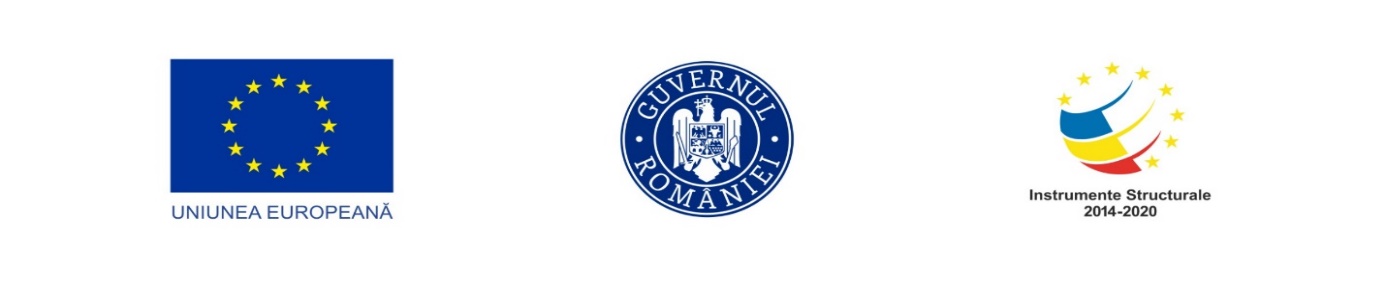 „Facilitarea inserției pe piața muncii a persoanelor cu dizabilități” Cod MySMIS2014+: 130164ACORD
privind participarea la măsurile pentru stimularea ocupării forței de muncă
Nr. . . . . . . . . . ./ . . . . . . . . . .ÎntreAgenția . . . . . . . . . . pentru Ocuparea Forței de Muncă . . . . . . . . . ., având sediul în localitatea . . . . . . . . . ., str. . . . . . . . . . . nr. . . . . . . . . . ., județul/sectorul . . . . . . . . . ., cod poștal . . . . . . . . . ., telefon/fax . . . . . . . . . ., e-mail . . . . . . . . . ., operator de date cu caracter personal nr. . . . . . . . . . ., denumită în continuare agenția, reprezentată legal prin doamna/domnul . . . . . . . . . ., director executiv,șiDomnul/Doamna . . . . . . . . . ., șomer(ă) înregistrat(ă) în evidența agenției cu nr. . . . . . . . . . ., legitimat(ă) cu . . . . . . . . . . seria . . . . . . . . . . nr. . . . . . . . . . ., cod numeric personal (C.N.P.) . . . . . . . . . ., având domiciliul/reședința în localitatea . . . . . . . . . ., str. . . . . . . . . . . nr. . . . . . . . . . ., bl. . . . . . . . . . ., sc. . . ., et. . . . . . . . . . ., ap. . . . . . . . . . ., județul/sectorul . . . . . . . . . ., telefon . . . . . . . . . ., denumit/denumită în continuare persoană beneficiară,s-a încheiat prezentul acord privind participarea la măsurile pentru stimularea ocupării forței de muncă, denumit în continuare acord.CAPITOLUL I  	Scopul acorduluiArt. 1. -Scopul prezentului acord îl constituie asigurarea creșterii șanselor de ocupare ale persoanei beneficiare, prin acordarea de către agenție, în condițiile legii, a unor servicii personalizate, adaptate nevoilor specifice ale persoanei beneficiare.CAPITOLUL II	Serviciile personalizateArt. 2. -În vederea asigurării îndeplinirii scopului prezentului acord, agenția, în conformitate cu atribuțiile deținute potrivit legii, a identificat următoarele servicii ce pot fi acordate persoanei beneficiare*) potrivit Legii nr. 76/2002 privind sistemul asigurărilor pentru șomaj și stimularea ocupării forței de muncă, cu modificările și completările ulterioare, denumită în continuare lege:*) Se bifează cu X căsuțele corespunzătoare serviciilor identificate.□ Servicii de informare și consiliere profesionalăServiciile de informare și consiliere profesională au ca scop, potrivit legii:a) furnizarea de informații privind piața muncii și evoluția ocupațiilor;b) profilarea și încadrarea persoanei beneficiare în nivelul de ocupabilitate: ușor ocupabil, mediu ocupabil, greu ocupabil și foarte greu ocupabil;c) dezvoltarea abilității și încrederii în sine a persoanei beneficiare, în vederea luării de către aceasta a deciziei privind propria carieră;d) instruirea persoanei beneficiare în metode și tehnici de căutare a unui loc de muncă;e) îndrumarea persoanei beneficiare pe parcursul procesului de integrare socioprofesională la noul loc de muncă.□ Servicii de mediere a munciiServiciile de mediere a muncii asigură punerea în legătură a persoanei beneficiare cu angajatorii care au comunicat agenției, potrivit legii, locuri de muncă vacante corespunzătoare pregătirii și nivelului studiilor deținute de persoana beneficiară, în vederea stabilirii de raporturi de muncă sau de serviciu, și constau, conform prevederilor legale, în:a) oferirea de informații privind locurile de muncă vacante și condițiile de ocupare a acestora;b) efectuarea medierii electronice;c) preselecția corespunzător cerințelor locurilor de muncă vacante oferite de angajatori și în concordanță cu pregătirea, aptitudinile, experiența și cu interesele persoanei beneficiare.□ Formare profesionalăServiciile de formare profesională contribuie la creșterea și diversificarea competențelor profesionale ale persoanei beneficiare în scopul asigurării mobilității și reintegrării sale pe piața muncii, asigurând, conform legii, inițierea, calificarea, recalificarea, perfecționarea și specializarea persoanei beneficiare.□ Evaluarea și certificarea competențelor profesionale dobândite pe alte căi decât cele formaleServiciile de evaluare și certificare a competențelor profesionale dobândite pe alte căi decât cele formale asigură recunoașterea și certificarea competențelor profesionale dobândite de persoana beneficiară la locul de muncă, prin studiu individual sau alte căi nonformale/informale.□ Consultanță și asistență pentru începerea unei activități independente sau pentru inițierea unei afaceriServiciile de consultanță și asistență pentru începerea unei activități independente sau pentru inițierea unei afaceri se acordă, în condițiile legii, sub formă de servicii juridice, de marketing, financiare, metode și tehnici eficiente de management și alte servicii de consultanță.CAPITOLUL III	Obligațiile părțilorArt. 3. -Pentru îndeplinirea scopului prezentului acord, agenția are următoarele obligații:a) să informeze persoana beneficiară, anterior încheierii prezentului acord, cu privire la serviciile personalizate prevăzute la art. 2;b) să acorde, în condițiile legii, serviciile prevăzute la art. 2;c) să monitorizeze periodic situația individuală a persoanei beneficiare sub aspectul schimbării nevoilor specifice ale acesteia și să îi propună, după caz, modificarea în mod corespunzător a prezentului acord;d) să țină evidența serviciilor personalizate acordate persoanei beneficiare, prin completarea planului individual prevăzut în anexa la prezentul acord;e) să asigure respectarea dispozițiilor legale naționale și comunitare referitoare la prelucrarea datelor cu caracter personal.Art. 4. -Pentru îndeplinirea scopului prezentului acord, persoana beneficiară are următoarele obligații:a) să participe la serviciile acordate, prevăzute la art. 2;b) să îndeplinească toate obligațiile care îi revin potrivit legii în considerarea statutului de șomer înregistrat în evidența agenției;c) să informeze agenția cu privire la modificarea condițiilor care au condus la acordarea serviciilor prevăzute la art. 2.CAPITOLUL IV		Durata acorduluiArt. 5. -Prezentul acord se încheie pe durată determinată, respectiv până la finalizarea acordării serviciilor prevăzute la art. 1.CAPITOLUL V		Modificarea acorduluiArt. 6. -Prezentul acord se poate modifica prin act adițional încheiat între părți, ori de câte ori se constată modificarea condițiilor care au condus la acordarea serviciilor prevăzute la art. 2.CAPITOLUL VI		Încetarea acorduluiArt. 7. -Prezentul acord încetează în următoarele situații:a) de drept:(i) la data finalizării acordării serviciilor prevăzute la art. 1;(ii) la data încetării statutului de șomer deținut de persoana beneficiară;b) prin reziliere la inițiativa agenției, fără acordarea niciunui preaviz, fără a plăti niciun fel de compensație și fără nicio altă formalitate, atunci când se constată că persoana beneficiară nu își îndeplinește obligațiile asumate prin prezentul acord;c) prin acordul părților.Art. 8. -Prezentul acord a fost încheiat astăzi, . . . . . . . . . ., în două exemplare originale, câte unul pentru fiecare parte.Agenția . . . . . . . . . . pentru Ocuparea Forței de Muncă . . . . . . . . . .Agenția
Director executiv,
. . . . . . . . . .
SemnăturaPersoana beneficiară,
. . . . . . . . . .
Semnătura